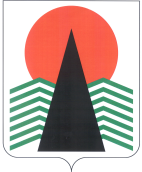 Муниципальное образованиеСельское поселение СентябрьскийНефтеюганский районХанты-Мансийский автономный округ – ЮграАДМИНИСТРАЦИЯ СЕЛЬСКОГО ПОСЕЛЕНИЯ СЕНТЯБРЬСКИЙПОСТАНОВЛЕНИЕп. Сентябрьский Об утверждении муниципальной программы «Профилактика правонарушений в отдельных сферах жизнедеятельности граждан в сельском поселении Сентябрьский на 2017-2020 годы» Руководствуясь статьёй 179 Бюджетного кодекса Российской Федерации, в соответствии с постановлением Администрации сельского поселения Сентябрьский от 08.11.2016 № 143-па «О муниципальных и ведомственных целевых программах муниципального образования сельское поселение Сентябрьский», постановлением Администрации сельского поселения Сентябрьский от 24.10.2016 № 133-па «Об утверждении перечня муниципальных программ сельского поселения Сентябрьский», п о с т а н о в л я ю:Утвердить муниципальную программу «Профилактика правонарушений в отдельных сферах жизнедеятельности граждан в сельском поселении Сентябрьский на 2017-2020 годы», согласно приложению.Настоящее постановление подлежит официальному опубликованию (обнародованию) в информационном бюллетене «Сентябрьский вестник» и размещению на официальном сайте муниципального образования сельское поселение Сентябрьский.Настоящее постановление вступает в силу с момента его официального опубликования (обнародования) и применяется с 01.01.2017 года. Контроль за исполнением постановления оставляю за собой. Исполняющий обязанностиглавы поселения                  				                            В.В. Волошин                                                                          Приложение                                                                                   к постановлению Администрации                                                                                                            сельского поселения Сентябрьский                                                                                    от 21.11.2016 № 149-паПаспорт муниципальной программыРаздел 1 «Характеристика текущего состояния профилактики правонарушений в сельском поселении Сентябрьский»	Необходимость подготовки и реализации программы вызвана тем, что современная ситуация в сельском поселении Сентябрьский  характеризуется стабильным количеством зарегистрированных правонарушений.За истекший период 2016 года всего в сельском поселении Сентябрьский зарегистрировано 2 административных правонарушений.Адекватное воздействие на развитие преступлений против личности, повышение криминальной активности несовершеннолетних, сопряженной с вовлечением их в пьянство, наркоманию, токсикоманию, а также детской беспризорности и безнадзорности неразрывно связано с активизацией и совершенствованием деятельности правоохранительных органов, которые способны не только сдерживать негативные процессы, но и эффективно пресекать их развитие.Вместе с тем повышение эффективности борьбы с преступностью требует программно-целевого подхода, сосредоточения усилий, координации и взаимодействия всей правовой системы, органов власти и местного самоуправления, общественных объединений и граждан.Экономическое и социально-культурное развитие невозможно без достижения серьезных успехов в борьбе с таким социальным злом, как преступность. Поэтому данная задача требует консолидации усилий общества в противодействии преступности, принятие дополнительных, адекватных происходящим процессам мер реагирования.Этому будет способствовать усиление деятельности правоохранительных органов, других ведомств и организаций по вопросам дальнейшего совершенствования системы профилактики правонарушений, борьбы с преступностью, формирования позитивного общественного мнения о правоохранительной системе и результатах ее деятельности.Раздел 2 «Цели, задачи и показатели их достижения»Цели, задачи и показатели муниципальной программы сформированы в соответствии с приоритетами Стратегии государственной национальной политики Российской Федерации на период до 2025 года, утвержденной Указом Президента Российской Федерации от 19 декабря 2012 года № 1666, Стратегии национальной безопасности  Российской Федерации, утвержденной Указом Президента Российской Федерации от 31.12.2015 N 683, Стратегии противодействия экстремизму в Российской Федерации до 2025 года, утвержденной Президентом Российской Федерации 28.11.2014 (Пр-2753), государственной программой Ханты-Мансийского округа – Югры «О государственной политике в сфере обеспечения межнационального согласия, гражданского единства, отдельных прав и законных интересов граждан, а также в вопросах обеспечения общественного порядка и профилактики экстремизма, незаконного оборота и потребления наркотических средств и психотропных веществ в Ханты-Мансийском округе – Югре в 2014 - 2020 годах», утвержденной постановлением Правительства Ханты-Мансийского автономного округа – Югры от 13 ноября 2015 года № 408-п.Снижение уровня преступности невозможно без осуществления профилактической работы. Именно поэтому основной целью программы является «обеспечение общественной безопасности, правопорядка и привлечение общественности к осуществлению мероприятий по профилактике правонарушений»;Основными задачами программы являются:Снижение уровня преступности и правонарушений на территории.Воссоздание системы социальной профилактики правонарушений, направленной на активизацию борьбы с пьянством, алкоголизмом, наркоманией; преступностью, безнадзорностью, беспризорностью несовершеннолетних;          Совершенствование нормативной правовой базы по профилактике правонарушений. Вовлечение в предупреждение правонарушений предприятий, учреждений, организаций всех форм собственности, а также общественных организаций.Целевые показатели муниципальной программы: Увеличение количества разъяснительных бесед, лекций на тему административной и уголовной ответственности за противоправное поведение, в том числе за участие и совершение правонарушений в образовательных учреждениях поселения с 1 до 5 ед.Увеличение граждан вступивших за год в народную дружину с 8 до 12 чел.Раздел 3. «Характеристика программных мероприятий»Система мероприятий определяется целями программы. В соответствии с ними, мероприятия, предусмотренные программой, распределяются по следующим основным видам (направлениям):          Создание условий для деятельности добровольных формирований населения по охране общественного порядка в сельском поселении Сентябрьский. Стимулирование народной дружины поселения. Оснащение и поддержка материальной базы, материальное стимулирование граждан, участвующих в охране общественного порядка, пресечении преступлений и иных правонарушений.	Проведение в образовательных учреждениях поселения разъяснительных бесед, лекций на тему административной и уголовной ответственности за противоправное поведение, в том числе за участие и совершение правонарушений. Уроки по основам правовых знаний, направленных на  формирование культуры поведения в общественных местах.	Раздел 4. «Механизм реализации муниципальной программы»Реализация Программы обеспечивается путем организации осуществлений мер по предупреждению преступлений, укреплению правопорядка, общественной безопасности в жилом секторе, информационно-пропагандистского обеспечения. Исполнители несут ответственность за качественное и своевременное выполнение мероприятий, рациональное использование финансовых средств, выделяемых на реализацию Программы.  В процессе реализации программы может проявиться ряд внешних обстоятельств и рисков, которые могут влиять на результаты реализации программы:- риск стихийных бедствий (возникновение чрезвычайных ситуаций, связанных с лесными пожарами, наводнениями, засухой);- макроэкономические риски, которые связаны с возможностями снижения темпов роста экономики, уровня инвестиционной активности, с финансовым кризисом, непрогнозируемые инфляционные процессы, удорожание стоимости товаров (услуг), что также может повлиять на сроки, объем и качество выполнения задач по модернизации имущественного комплекса;- риск финансового обеспечения, который связан с недофинансированием программы, в связи с потенциально возможным дефицитом бюджетов всех уровней (в том числе и по иным источникам);- риск недобросовестности застройщиков, подрядчиков и поставщиков товаров (работ, услуг);- правовые риски, которые связаны с изменениями законодательства.- в процессе реализации программы возможно отклонение в достижение результатов из-за несоответствия отдельных мероприятий программы их ожидаемой эффективности.В целях управления указанными рисками в процессе реализации программы предусматривается:- проведение мониторинга выполнения программы, регулярного анализа и при необходимости ежегодной корректировки;- перераспределение объемов финансирования в зависимости от динамики и темпов достижения поставленных целей, изменений во внешней среде.21.11.2016№   149 -паНаименование программы«Профилактика правонарушений в отдельных сферах жизнедеятельности граждан сельском поселении Сентябрьский на 2017-2020 годы» (далее Программа)Дата утверждения муниципальной программыОтветственный исполнитель муниципальной программыМуниципальное учреждение «Администрация сельского поселения Сентябрьский»Соисполнители муниципальной программыотсутствуютЦели муниципальной программыОбеспечение общественной безопасности, правопорядка и привлечение общественности к осуществлению мероприятий по профилактике правонарушений;Задачи муниципальной программы Снижение уровня преступности и правонарушений на территории.Воссоздание системы социальной профилактики правонарушений, направленной на активизацию борьбы с пьянством, алкоголизмом, наркоманией; преступностью, безнадзорностью, беспризорностью несовершеннолетних; Совершенствование нормативной правовой базы по профилактике правонарушений. Вовлечение в предупреждение правонарушений предприятий, учреждений, организаций всех форм собственности, а также общественных организаций.ПодпрограммынетЦелевые показатели муниципальной программы 1. Увеличение количества разъяснительных бесед, лекций на тему административной и уголовной ответственности за противоправное поведение, в том числе за участие и совершение правонарушений в образовательных учреждениях поселения с 1 до 5 ед.2.Увеличение граждан вступивших за год в народную дружину с 8 до 12 чел.Сроки реализации муниципальной программы2017 – 2020 годыФинансовое обеспечение муниципальной программыОбщий объем финансирования муниципальной программы 53,80000 тыс. рублей, в том числе:2017 год – 9,60000 тыс. рублей;2018 год – 9,60000 тыс. рублей;2019 год – 9,60000 тыс. рублей;2020 год – 25,00000 тыс. рублей.Федеральный бюджет – 0,00000 тыс. рублей, в том числе: 2017 год – 0,00000 тыс. рублей;2018 год – 0,00000 тыс. рублей;2019 год – 0,00000 тыс. рублей;2020 год – 0,00000 тыс. рублей.Бюджет автономного округа – 20,10000 тыс. рублей, в том числе: 2017 год – 6,70000 тыс. рублей;2018 год – 6,70000 тыс. рублей;2019 год – 6,70000 тыс. рублей;2020 год – 0,00000 тыс. рублей.Бюджет района – 0,0 тыс. рублей, в том числе: 2017 год – 0,0 тыс. рублей;2018 год – 0,0 тыс. рублей;2019 год – 0,0 тыс. рублей;2020 год – 0,0 тыс. рублей.Бюджет сельского поселения – 33,70000 тыс. рублей, в том числе: 2017 год – 2,90000 тыс. рублей;2018 год – 2,90000 тыс. рублей;2019 год – 2,90000 тыс. рублей;2020 год – 25,00000 тыс. рублей.Иные источники – 0,0 тыс. рублей:2017 год – 0,0 тыс. рублей;2018 год – 0,0 тыс. рублей;2019 год – 0,0 тыс. рублей;2020 год – 0,0 тыс. рублей.